Отчет декады учителей начальных классовСогласно общешкольному плану с 12 января  по 31 января в школе прошла декада ШМО 1-4 классов «Мы разные, как краски акварели, но дружно мы живем все дни недели» . В связи  со вспышкой гриппа декада начальных классов  была перенесена на февраль.  Цель: раскрыть творческий потенциал учащихся через вовлечения его в ситуации успеха, в которых он может максимально реализовать себя как личность; создание благоприятных условий для развития  индивидуальных способностей учащихся. В рамках декады прошли школьный этап олимпиады по основным предметам, интересные мероприятия, творческие конкурсы. Обучающиеся были ознакомлены с Программой проведении декады, Положениями творческих конкурсов. План декады МО учителей начальных классов был составлен и утвержден администрацией школы. В открытии декады начальных классов  «Мы разные, как краски акварели, но дружно мы живем все дни недели» участвовали все начальные классы. 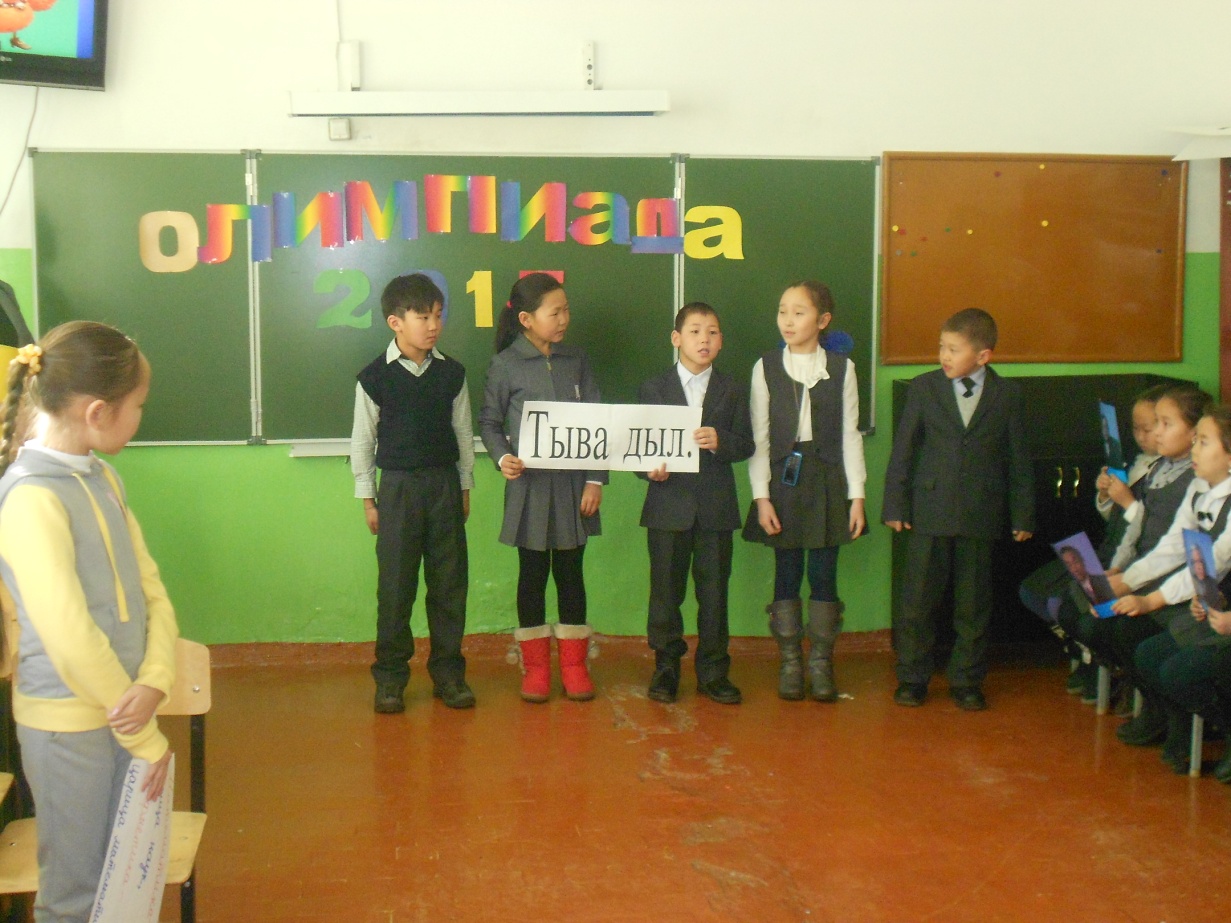 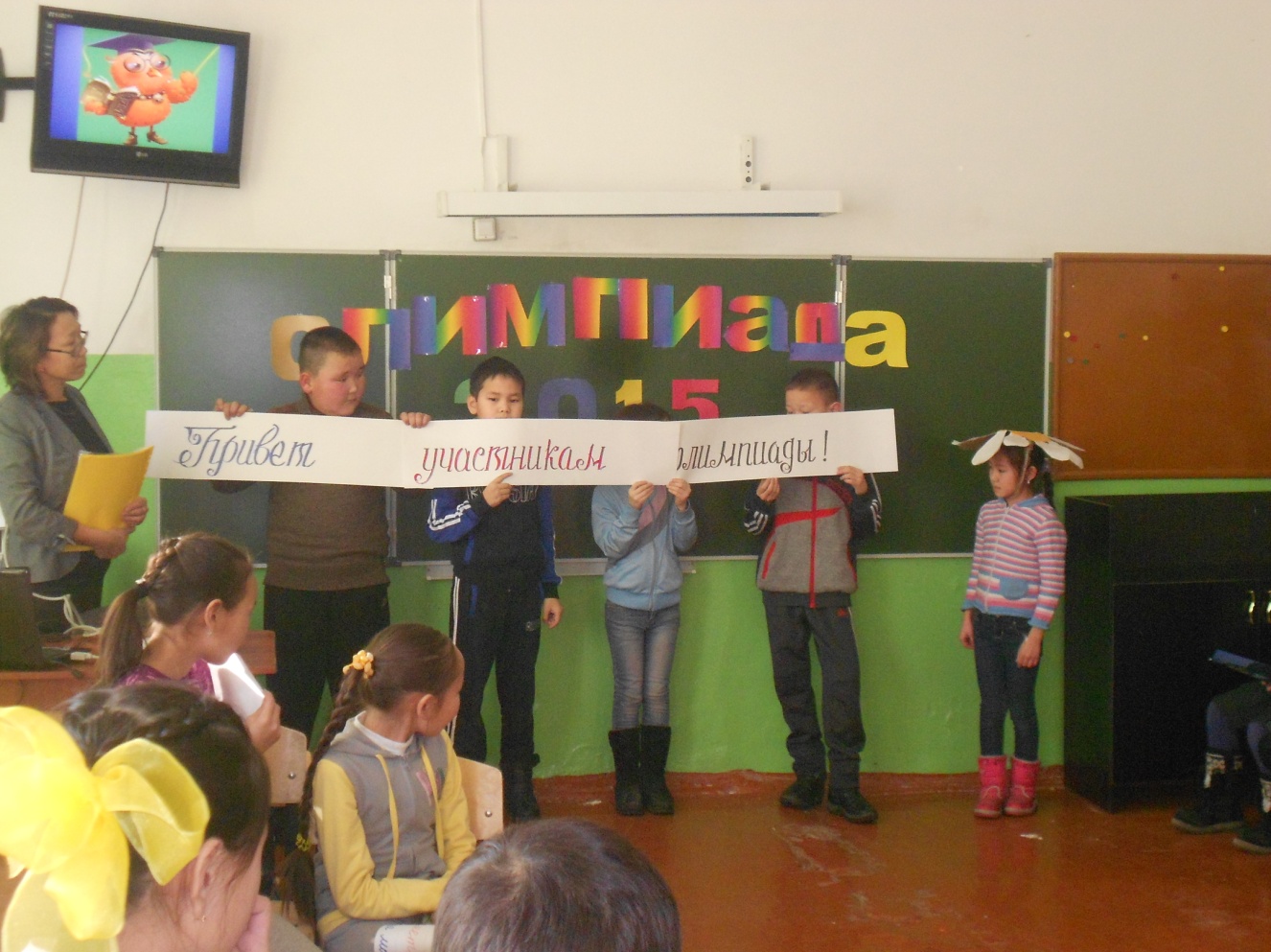 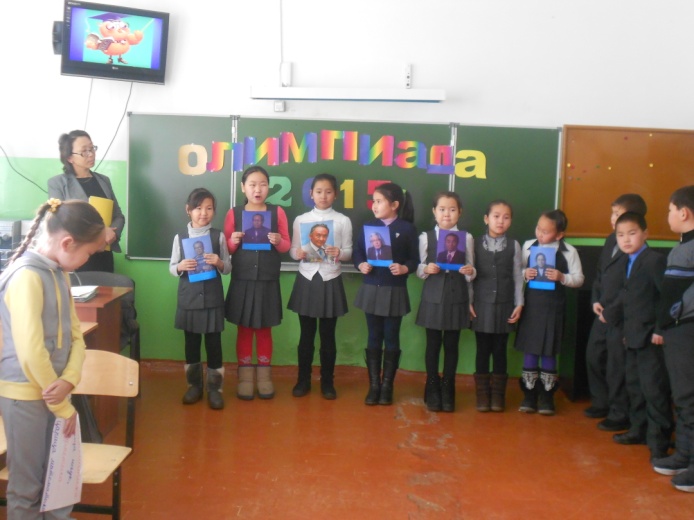 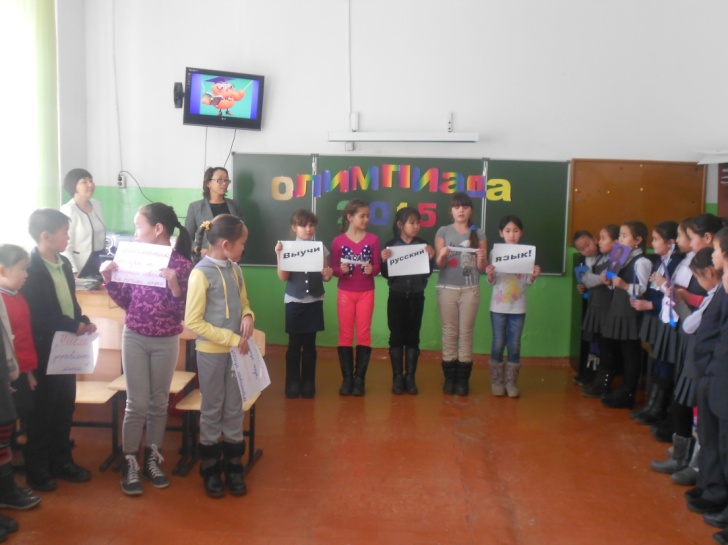      Проведен школьный этап олимпиады по основным предметам. Приняли участие всего 89 учащихся. Анализ результатов школьного этапа Олимпиады учащихся начальных классов показал следующее: Результаты олимпиады по русскому языку «21» января  2014 годаРезультаты олимпиады по математике 04.02.2015г10 февраля олимпиада по родному языку. Участвовали 16 учащихся.  Максимальный 32 балла набрала ученица 3в класса Сарыглар Алина. 9 февраля олимпиада по литературному чтению. Участвовали   27 учащихся.  Анализ результатов олимпиады показал, что большинство участников справились со всеми  предложенными заданиями. 7 февраля   конкурс поделок «Путешествие в мир сказок» провела Думен-Байыр С.К.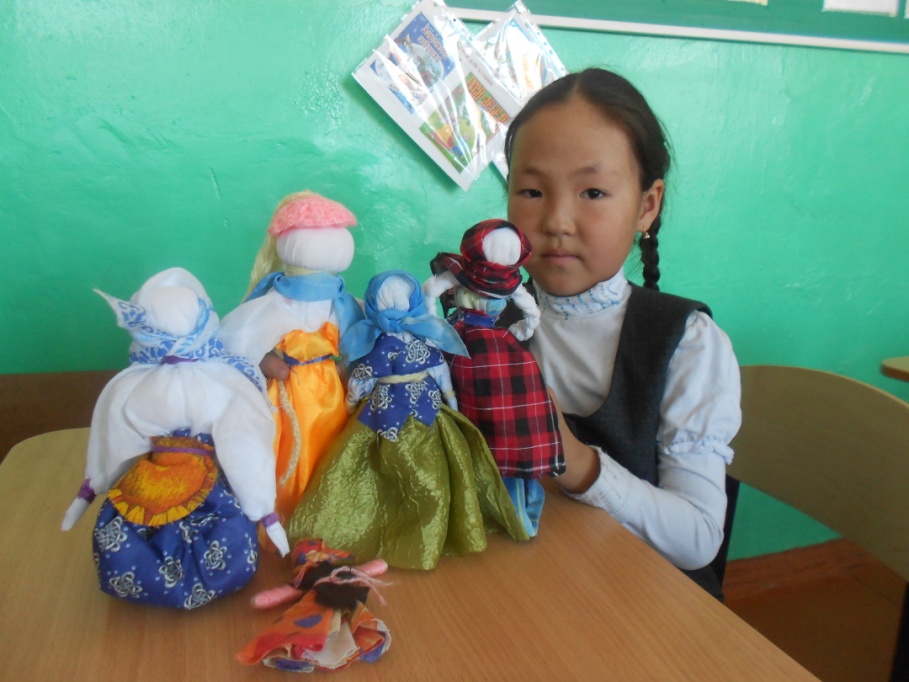 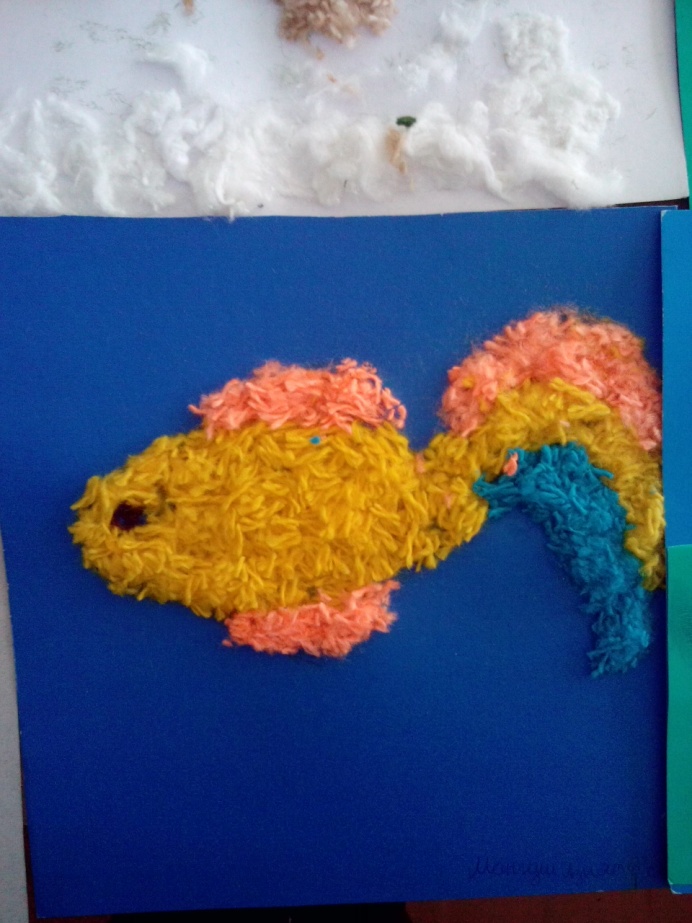 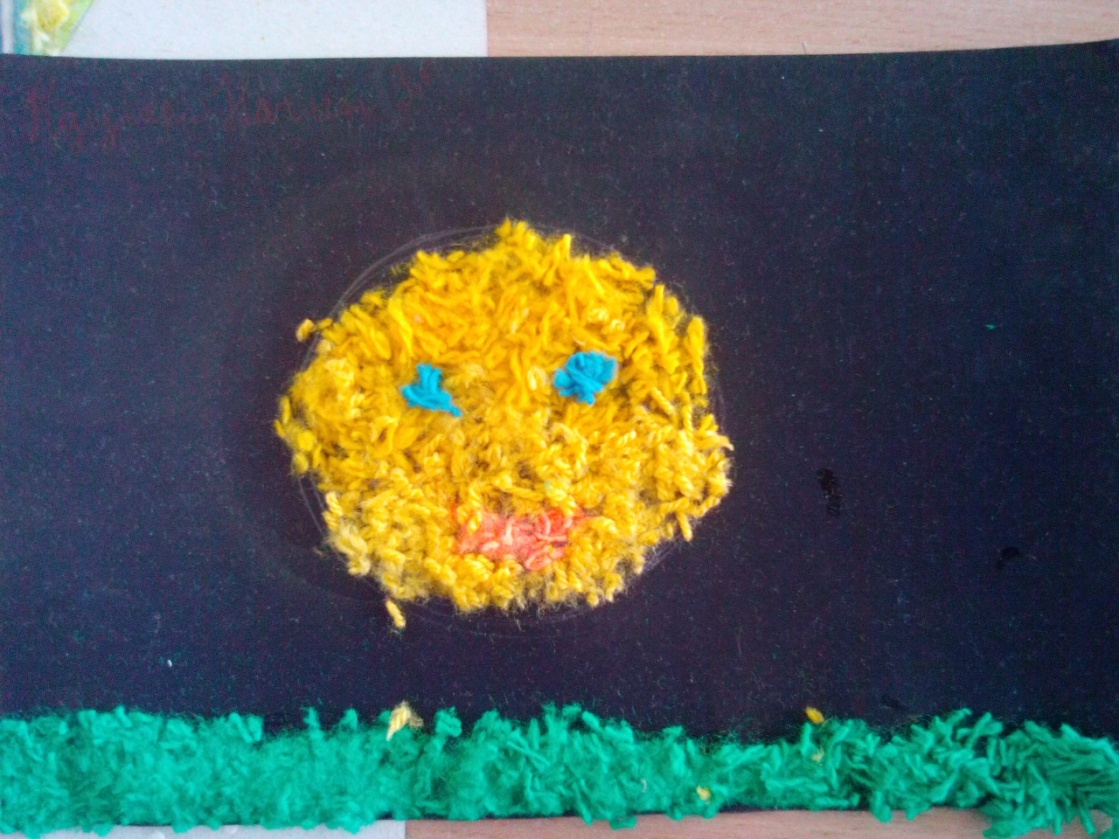 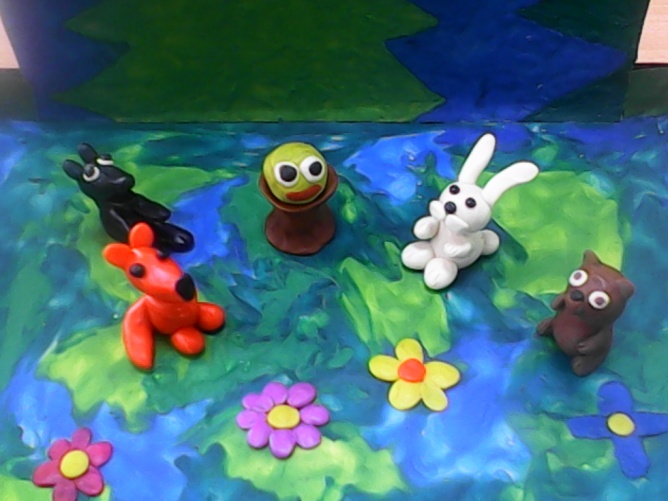 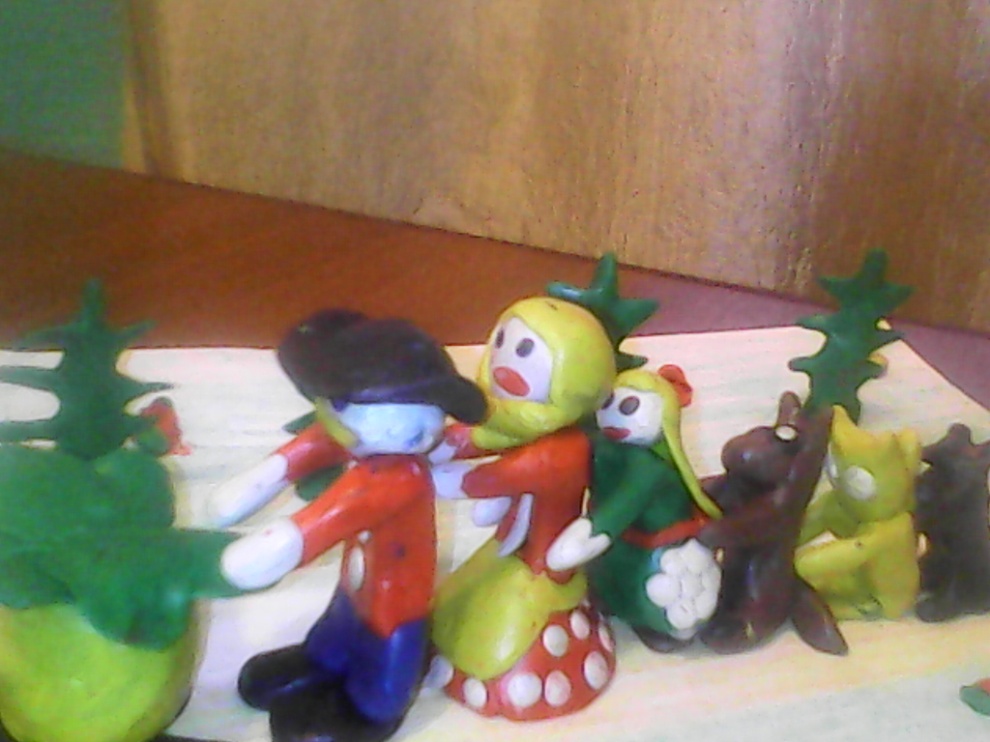 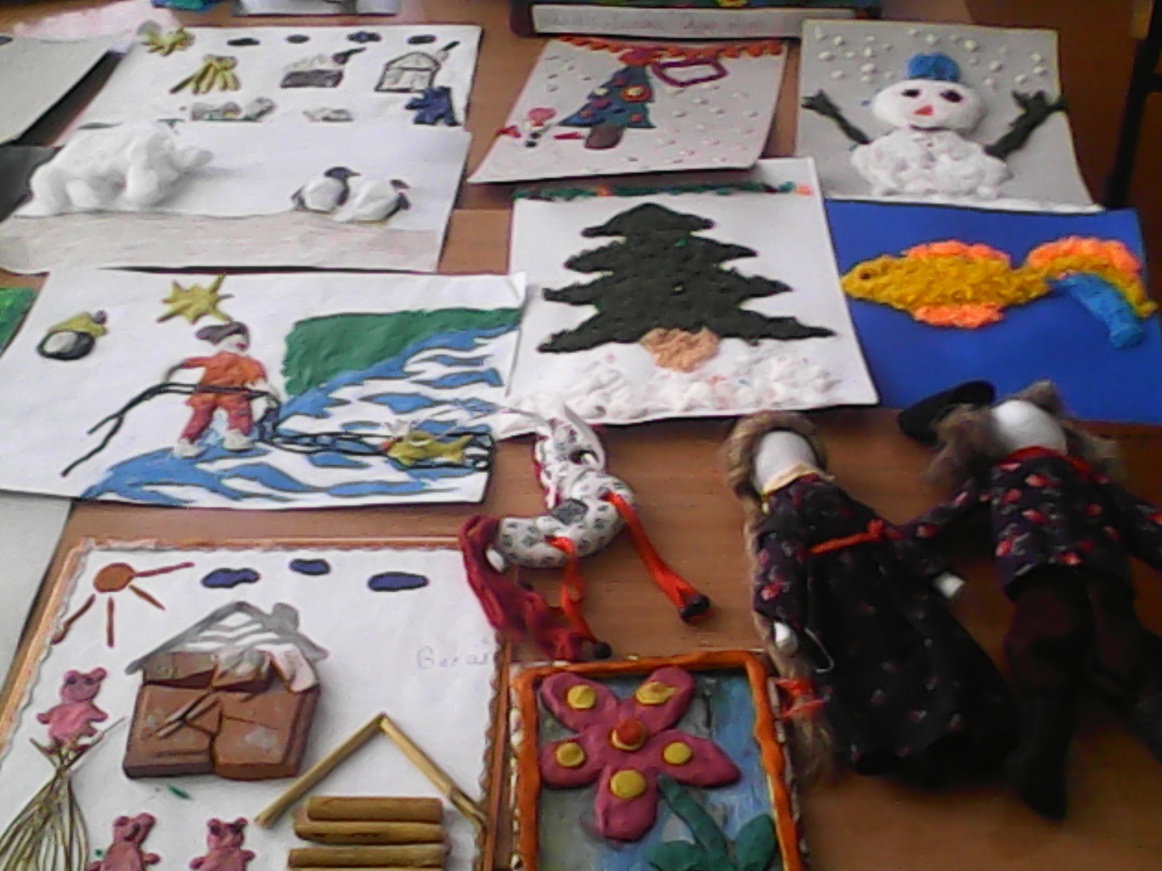 Результаты конкурса Среди 1-2 классов I место занял 2б класс. Классный руководитель Дондук И.А. Среди 3-4 классов лучшими стали коллектив 3б класса, руководитель Донгак Б.Д. Конкурс кроссвордов и ребусов на свободную тему провела Донгак Б.Д. Для участия в конкурсе было необходимо составить конкурсную работу – составить кроссворд или ребус. В конкурсе приняли участие 2, 3, 4 классы. При определении результатов оценивалась оригинальность, находчивость и грамотность работ. Самыми активными оказались коллектив 2а класса, классный руководитель Салчак Ш.Ч. В результате 1 место – 2а2место – 4а3 место – 2в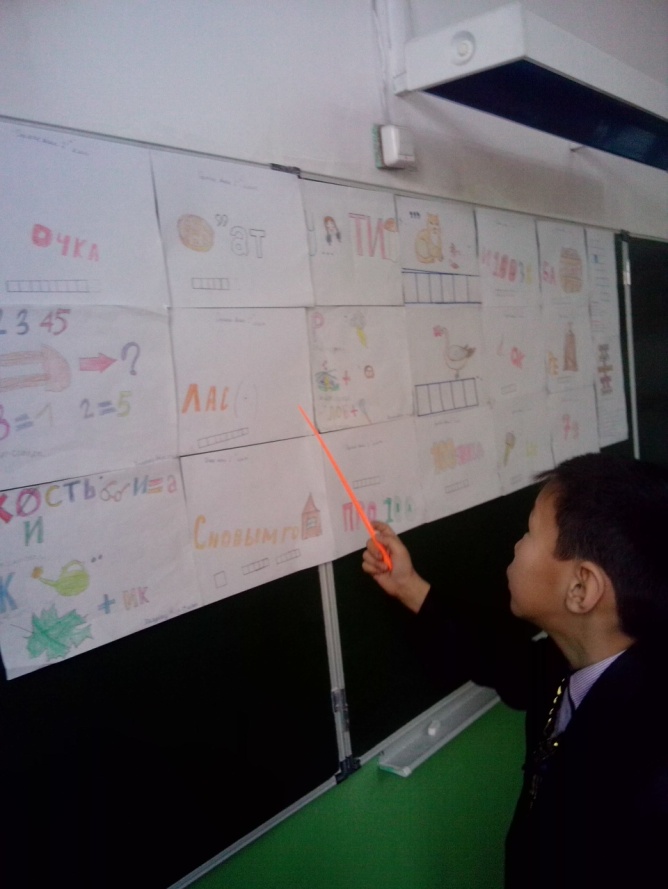 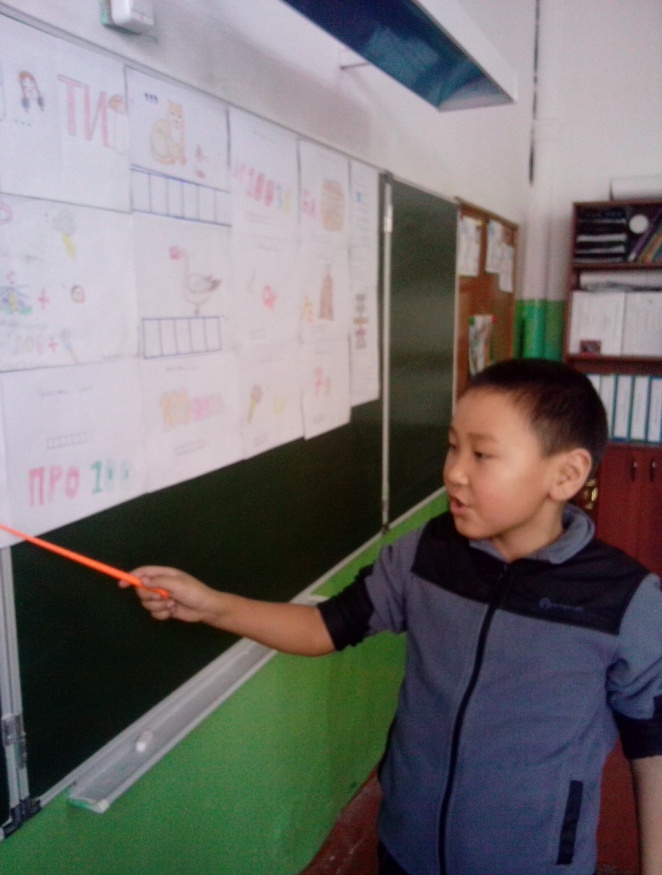 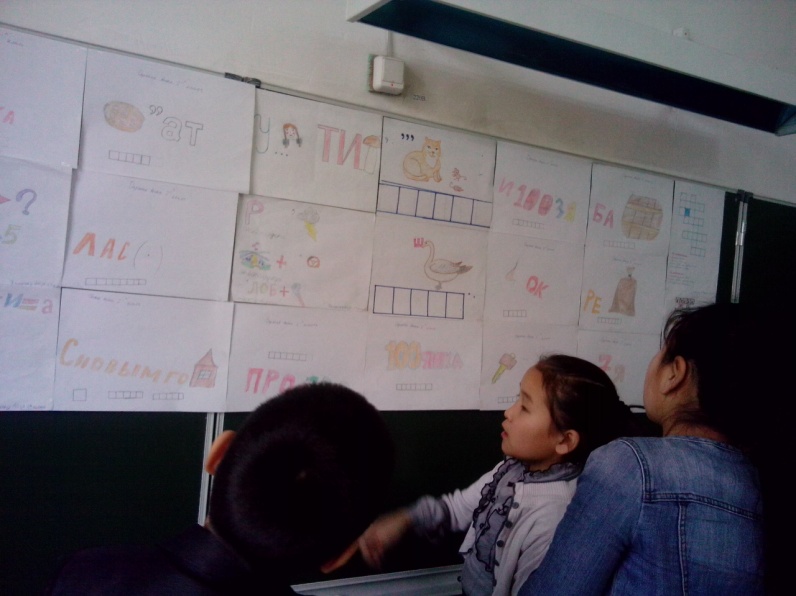 12 февраля конкурс выразительного чтения «Сюда нас память позвала» провела Ооржак А.Б. Участвовали 18 учащихся с 1 по 4 классы. Жюри оценивала участие по следующим критериям: артистизм, соответствие теме, техника чтения (дикция, логическое ударение, ключевые фразы). 1 место - Кара-Монгуш Болат, руководитель Ооржак А.Б. 2место -  Куулар Виктория, руководитель Ооржак А.Б.3 место -  Монгуш Согдиана, руководитель Донгак Б.Д.Активное участие – Ооржак Ай-кыс, 2б класс, руководитель Дондук И.А.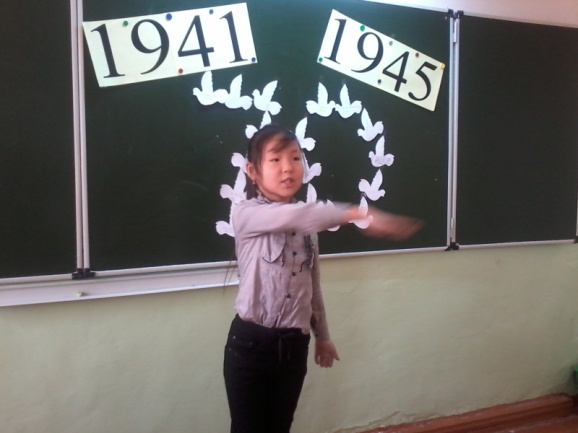 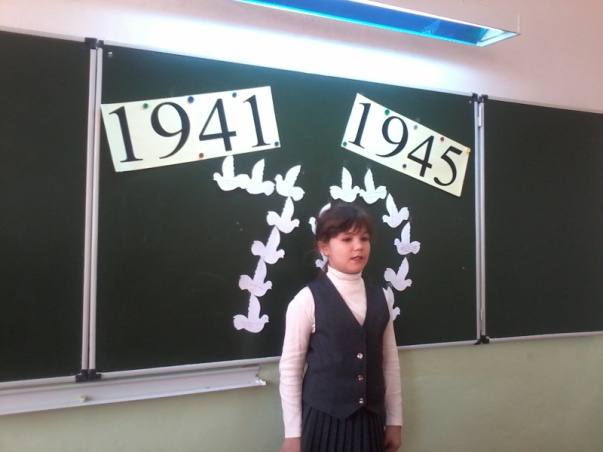 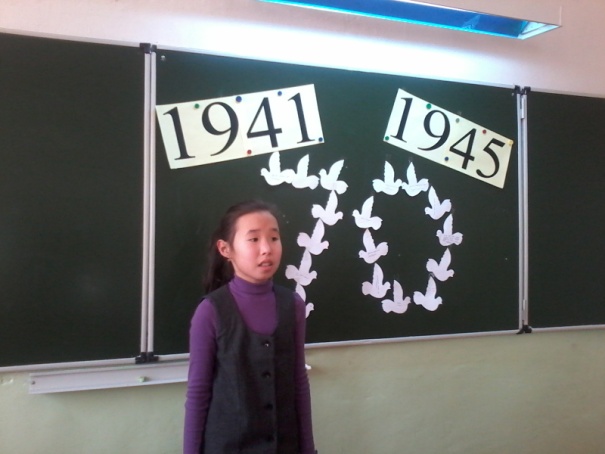 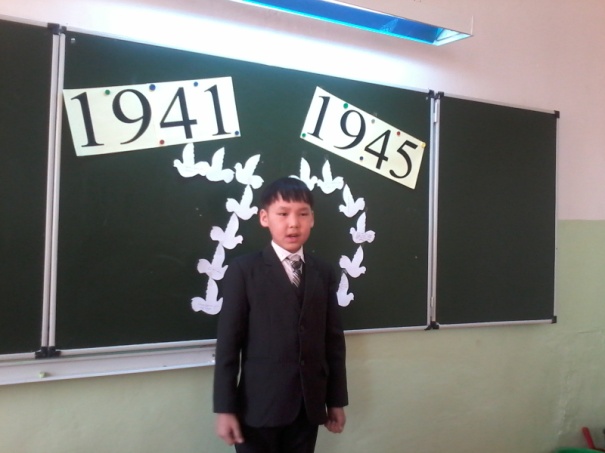 05 февраля 2015 г Дондук И.А. провела с учащимися конкурс «Лучший счетчик».Участвовали 8 учащихся.Итог конкурса:I место- Хомушку Айза-2 «а» класс - кл.рук-Салчак Ш.Ч.II место- Лопсан Ачыс-3 «б» класс - кл.рук-Донгак Б.Д.II место-СактаатЧаян- 4 «б» класс с- кл.рук Хомушку Ш.О.III место-Кужугет Найдан -3 «а» класс - кл.рук.Ооржак А.Б.06 февраля 2015  проведен конкурс «Лучший каллиграф».Участвовали 18 учащихся. Итог конкурса: I место- Чалбаакай Алдын-сай -2 «б» класс- кл.рук-Дондук И.А.II место- Шагдыр-оол Ариана 3 «б» класс кл.рук. Донгак Б.Д.III место-Намнан Чинчи 2 «а» класс кл.рук Салчак Ш.ЧСреди учащихся выявили лучших каллиграфов начальной школы, проверили умение каллиграфически правильно писать буквы, навыки учащихся в скорописи. Некоторые учащиеся неправильно соединяют буквы, пишут медленно.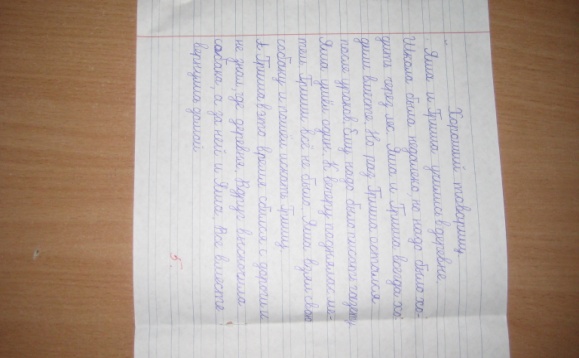 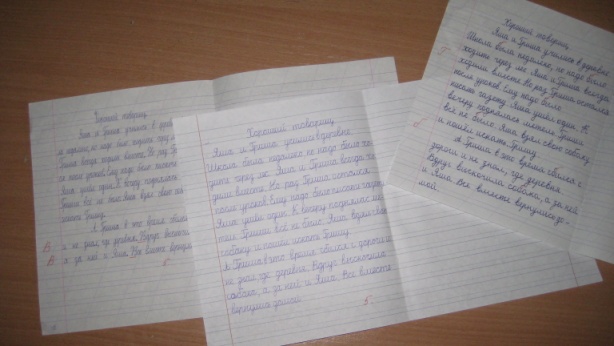 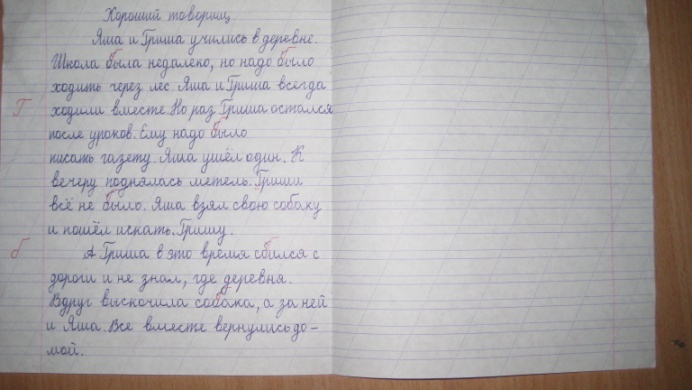 09 февраля проведен конкурс классных газет «Веселое солнышко». В конкурсе приняли участие 2-4 классы. Победителями стали:1 место - 4 «в» класс (номинация - самая красивая газета) 2 место – 3 «в» класс (номинация - самая прикольная газета)3 место – 2 «б» класс ( самая праздничная газета).Все классные газеты по-своему интересны, красочно оформлены. В газетах отражается  жизнь класса, школы, семьи.                                                                                                                                                                                                                                                                                                                                                                                                                                                                                                                                                                                                                                                                                                                                                                                                                                                                                                                                                                                                                                                                                                                                                                                                                                                                                                                                                                                                                                                                                                                                                                                                                                                                                                                                                                                                                                                                                                                                                                                                                                                                                                                                                                                                                                                                                                                                                                                                                                                                                                                                                                                                                                                                                                                                                                                                                                                                                                                                                                                                                                                                                                                                                                                      Завершилась декада праздничной линейкой. Все победители олимпиад, конкурсов были награждены грамотами. Декада позволила учащимся раскрыть свой творческий потенциал.  Учителя в ходе  Декады проявили хорошие организаторские способности, создали праздничную творческую атмосферу. Учащиеся показали хорошие знания по предметам, умение применять знания в разных ситуациях, взаимовыручку. Декада начальной школы прошла в атмосфере творчества и сотрудничества.14.02.2015г.Руководители ШМО начальных классовДонгак Б.Д., Салчак Ш.Ч.№ п/пФИО учащихсяПредметКлассБаллРейтинг1Хомушку Айзарусский язык2а3012Донгак Аяжырусский язык2а2923Ооржак Аюнарусский язык2 а2744Ооржак Ай-кысрусский язык2б11,585Ондар АлдарРусский язык2б27,536Ооржак АюшаРусский язык2б2367Куулар СыдымРусский язык2в24,558Монгуш ДоржуРусский язык2в24,559Агбаан ЧайзатРусский язык2в22,5710Никогосян ПолинаРусский язык3а37111Куулар ВикторияРусский язык3а32212Маргиева ПолинаРусский язык3а26,5513Ооржак ЕвгенийРусский язык3б (2гр)23814Ортыгашева АэлитаРусский язык3б (2гр)22915Ооржак АмиланРусский язык3б (2гр)23,5716Монгуш БелекРусский язык3б (1гр)24617Кужугет ДаянаРусский язык3б (1гр)211018Шыырап ДианаРусский язык3в29319Ооржак АйыжыРусский язык3в191120Хертек АлисаРусский язык3в23,5721Кара-Донгак БелекРусский язык3в28422Донгак Алдын - СайРусский язык4а11323Кужугет ЛюбовьРусский язык4а18124Саая АйзаРусский язык4а12325Монгуш Алдын-СайРусский язык4б11326Седен-оол АлдынсайРусский язык4б13227Хурен-оол ЧимисРусский язык4б7428Монгуш АйжанРусский язык4в10329Ооржак ЧингисРусский язык4в6530Хомушку Буян-БилигРусский язык4в123Предмет Ф.И. ученикаКласс Результат Учитель Математика Дамбыра Сайын-Белек2вIАракчаа Э.КМатематика Хомушку Айза2аIIСалчак Ш.Ч.Математика Ооржак Евгений 3бIДонгак Б.Д.Математика Сарыглар Алина 3вIIДумен-Байыр С.К.Математика Амброс Софья3аIIIОоржак А.Б.Математика Пидюров Тиан4аIБайыр А-Х.Ф.Математика Монгуш Аижан4вIIТюлюш Т.А.Математика Седен-оол Алдынай4бIIIХомушку Ш.О.Предмет Ф.И. ученикаКласс Результат Учитель Родной языкХомушку Айшет2вIАракчаа Э.КРодной языкСарыглар Айрана2бIIДондук И.А.Родной языкОоржак Аюша2б IIIДондук И.А.Родной языкМонгуш Доржу2вIIIАракчаа Э.КРодной языкСарыглар Алина3вIДумен-Байыр С.К.Родной языкШыырап Диана3вIIДумен-Байыр С.К.Родной языкСарыглар Ариада3бIIIДонгак Б.Д.Родной языкАракчаа Алсу3вIII Думен-Байыр С.К.Родной языкМонгуш Алдын-Сай4бIХомушук Ш.О.Родной языкБиче-оол Даяна4вIIТюлюш Т.А.Родной языкАракчаа Алиана4в IIIТюлюш Т.А.Предмет Ф.И. ученикаКласс Результат Учитель Литературное чтение Дамбыра Сайын-Белек2в1Аракчаа Э.КЛитературное чтение Кужугет Виктория2б2Дондук И.А.Литературное чтение Ооржак Ай-кыс2б3Дондук И.А.Литературное чтение Куулар Виктория3а1Ооржак А.Б.Литературное чтение Монгуш Согдиана3б2Донгак Б.Д.Литературное чтение Быкова Дарья3а3Ооржак А.Б.Литературное чтение Донгак Алдын-Сай4а1Байыр А-Х.Ф.Литературное чтение Хомушку Буян-Билиг4в2Тюлюш Т.А.Литературное чтение Седен-оол Алдынай4б3Хомушку Ш.О.